REGISTRO AL PADRON DE CONTRATISTAS DEL MUNICIPIO DE COMPOSTELA, NAYARIT 2020REGISTRO AL PADRON DE CONTRATISTAS DEL MUNICIPIO DE COMPOSTELA, NAYARIT 2020FORMATOREGISTRO AL PADRON DE CONTRATISTAS DEL MUNICIPIO DE COMPOSTELA, NAYARIT 2020REGISTRO AL PADRON DE CONTRATISTAS DEL MUNICIPIO DE COMPOSTELA, NAYARIT 2020VIHOJA1 DE 1EXPERIENCIA Y ESPECIALIDAD ACTUALIZADA DEL SOLICITANTE, ANEXANDO RELACIÓN DE CONTRATOS Y ACTAS DE ENTREGA RECEPCIÓN Y/O CONSTANCIAS DE CONSTRUCCIÓN DE OBRAS REALIZADAS.EXPERIENCIA Y ESPECIALIDAD ACTUALIZADA DEL SOLICITANTE, ANEXANDO RELACIÓN DE CONTRATOS Y ACTAS DE ENTREGA RECEPCIÓN Y/O CONSTANCIAS DE CONSTRUCCIÓN DE OBRAS REALIZADAS.EXPERIENCIA Y ESPECIALIDAD ACTUALIZADA DEL SOLICITANTE, ANEXANDO RELACIÓN DE CONTRATOS Y ACTAS DE ENTREGA RECEPCIÓN Y/O CONSTANCIAS DE CONSTRUCCIÓN DE OBRAS REALIZADAS.INSTRUCTIVO DE LLENADOINSTRUCTIVO DE LLENADOINSTRUCTIVO DE LLENADODescripción de la obras Anotar los datos que permitan visualizar el alcance de los trabajos realizados o en proceso de las obras de la misma naturaleza a las especialidades solicitadas en la solicitud de inscripción.Anotar los datos que permitan visualizar el alcance de los trabajos realizados o en proceso de las obras de la misma naturaleza a las especialidades solicitadas en la solicitud de inscripción.Nombre del contratante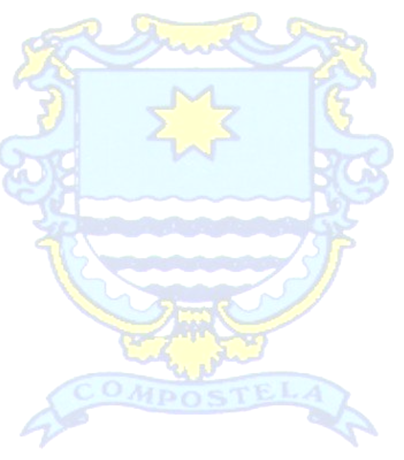 Anotar el nombre de la persona física o moral que  contrató la obraAnotar el nombre de la persona física o moral que  contrató la obraImporte contratadoAnotar el valor de los trabajos contratados, sin incluir el I.V.A.Anotar el valor de los trabajos contratados, sin incluir el I.V.A.Importe ejercidoAnotar el valor de los trabajos ejecutados a la fecha, sin incluir el I.V.A.Anotar el valor de los trabajos ejecutados a la fecha, sin incluir el I.V.A.Importe por ejercerAnotar el valor de los trabajos por realizar cuando el contrato no se haya concluido, sin incluir el I. V. A.Anotar el valor de los trabajos por realizar cuando el contrato no se haya concluido, sin incluir el I. V. A.Fecha de terminaciónAnotar el día, mes y año en que los trabajos fueron concluidos.Anotar el día, mes y año en que los trabajos fueron concluidos.Empresa, nombre y firma del representante legalAnotar el nombre completo de la persona física o mora.Anotar el nombre completo de la persona física o mora.Documentación soporte : a) contratos, b) acta de entrega recepción y c) constancias de construcción de obras realizadasDeberá entregarse de manera digital la información de la totalidad de las obras declaradas.Deberá entregarse de manera digital la información de la totalidad de las obras declaradas.REGISTRO AL PADRON DE CONTRATISTAS DEL MUNICIPIO DE COMPOSTELA, NAYARIT 2020REGISTRO AL PADRON DE CONTRATISTAS DEL MUNICIPIO DE COMPOSTELA, NAYARIT 2020NOTAS: 1.- EN EL CASO DE PARTICIPACION EN ASOCIACIÓN, DEBERÁ INDICARSE EL PORCIENTO DE LA PARTICIPACION DEL SOLICITANTE.2.- SE PERMITE EL INCLUIR LOS CONTRATOS TANTO CON PARTICULARES COMO CON DEPENDENCIAS O ENTIDADES GUBERNAMENTALES DE CUALQUIERA DE SUS NIVELES.NOTAS: 1.- EN EL CASO DE PARTICIPACION EN ASOCIACIÓN, DEBERÁ INDICARSE EL PORCIENTO DE LA PARTICIPACION DEL SOLICITANTE.2.- SE PERMITE EL INCLUIR LOS CONTRATOS TANTO CON PARTICULARES COMO CON DEPENDENCIAS O ENTIDADES GUBERNAMENTALES DE CUALQUIERA DE SUS NIVELES.NOTAS: 1.- EN EL CASO DE PARTICIPACION EN ASOCIACIÓN, DEBERÁ INDICARSE EL PORCIENTO DE LA PARTICIPACION DEL SOLICITANTE.2.- SE PERMITE EL INCLUIR LOS CONTRATOS TANTO CON PARTICULARES COMO CON DEPENDENCIAS O ENTIDADES GUBERNAMENTALES DE CUALQUIERA DE SUS NIVELES.NOTAS: 1.- EN EL CASO DE PARTICIPACION EN ASOCIACIÓN, DEBERÁ INDICARSE EL PORCIENTO DE LA PARTICIPACION DEL SOLICITANTE.2.- SE PERMITE EL INCLUIR LOS CONTRATOS TANTO CON PARTICULARES COMO CON DEPENDENCIAS O ENTIDADES GUBERNAMENTALES DE CUALQUIERA DE SUS NIVELES.NOTAS: 1.- EN EL CASO DE PARTICIPACION EN ASOCIACIÓN, DEBERÁ INDICARSE EL PORCIENTO DE LA PARTICIPACION DEL SOLICITANTE.2.- SE PERMITE EL INCLUIR LOS CONTRATOS TANTO CON PARTICULARES COMO CON DEPENDENCIAS O ENTIDADES GUBERNAMENTALES DE CUALQUIERA DE SUS NIVELES.FORMATOREGISTRO AL PADRON DE CONTRATISTAS DEL MUNICIPIO DE COMPOSTELA, NAYARIT 2020REGISTRO AL PADRON DE CONTRATISTAS DEL MUNICIPIO DE COMPOSTELA, NAYARIT 2020NOTAS: 1.- EN EL CASO DE PARTICIPACION EN ASOCIACIÓN, DEBERÁ INDICARSE EL PORCIENTO DE LA PARTICIPACION DEL SOLICITANTE.2.- SE PERMITE EL INCLUIR LOS CONTRATOS TANTO CON PARTICULARES COMO CON DEPENDENCIAS O ENTIDADES GUBERNAMENTALES DE CUALQUIERA DE SUS NIVELES.NOTAS: 1.- EN EL CASO DE PARTICIPACION EN ASOCIACIÓN, DEBERÁ INDICARSE EL PORCIENTO DE LA PARTICIPACION DEL SOLICITANTE.2.- SE PERMITE EL INCLUIR LOS CONTRATOS TANTO CON PARTICULARES COMO CON DEPENDENCIAS O ENTIDADES GUBERNAMENTALES DE CUALQUIERA DE SUS NIVELES.NOTAS: 1.- EN EL CASO DE PARTICIPACION EN ASOCIACIÓN, DEBERÁ INDICARSE EL PORCIENTO DE LA PARTICIPACION DEL SOLICITANTE.2.- SE PERMITE EL INCLUIR LOS CONTRATOS TANTO CON PARTICULARES COMO CON DEPENDENCIAS O ENTIDADES GUBERNAMENTALES DE CUALQUIERA DE SUS NIVELES.NOTAS: 1.- EN EL CASO DE PARTICIPACION EN ASOCIACIÓN, DEBERÁ INDICARSE EL PORCIENTO DE LA PARTICIPACION DEL SOLICITANTE.2.- SE PERMITE EL INCLUIR LOS CONTRATOS TANTO CON PARTICULARES COMO CON DEPENDENCIAS O ENTIDADES GUBERNAMENTALES DE CUALQUIERA DE SUS NIVELES.NOTAS: 1.- EN EL CASO DE PARTICIPACION EN ASOCIACIÓN, DEBERÁ INDICARSE EL PORCIENTO DE LA PARTICIPACION DEL SOLICITANTE.2.- SE PERMITE EL INCLUIR LOS CONTRATOS TANTO CON PARTICULARES COMO CON DEPENDENCIAS O ENTIDADES GUBERNAMENTALES DE CUALQUIERA DE SUS NIVELES.VIHOJA__ DE __EXPERIENCIA Y ESPECIALIDAD ACTUALIZADA DEL SOLICITANTE ANEXANDO LA RELACIÓN DE CONTRATOS, ACTAS DE ENTREGA RECEPCIÓN Y/O CONSTANCIAS DE CONSTRUCCIÓN DE OBRAS REALIZADAS; REQUIRIENDOSE LA ENTREGA EN FORMA DIGITAL DE LA DOCUMENTACIÓN SOPORTE CITADAEXPERIENCIA Y ESPECIALIDAD ACTUALIZADA DEL SOLICITANTE ANEXANDO LA RELACIÓN DE CONTRATOS, ACTAS DE ENTREGA RECEPCIÓN Y/O CONSTANCIAS DE CONSTRUCCIÓN DE OBRAS REALIZADAS; REQUIRIENDOSE LA ENTREGA EN FORMA DIGITAL DE LA DOCUMENTACIÓN SOPORTE CITADAEXPERIENCIA Y ESPECIALIDAD ACTUALIZADA DEL SOLICITANTE ANEXANDO LA RELACIÓN DE CONTRATOS, ACTAS DE ENTREGA RECEPCIÓN Y/O CONSTANCIAS DE CONSTRUCCIÓN DE OBRAS REALIZADAS; REQUIRIENDOSE LA ENTREGA EN FORMA DIGITAL DE LA DOCUMENTACIÓN SOPORTE CITADAEXPERIENCIA Y ESPECIALIDAD ACTUALIZADA DEL SOLICITANTE ANEXANDO LA RELACIÓN DE CONTRATOS, ACTAS DE ENTREGA RECEPCIÓN Y/O CONSTANCIAS DE CONSTRUCCIÓN DE OBRAS REALIZADAS; REQUIRIENDOSE LA ENTREGA EN FORMA DIGITAL DE LA DOCUMENTACIÓN SOPORTE CITADAEXPERIENCIA Y ESPECIALIDAD ACTUALIZADA DEL SOLICITANTE ANEXANDO LA RELACIÓN DE CONTRATOS, ACTAS DE ENTREGA RECEPCIÓN Y/O CONSTANCIAS DE CONSTRUCCIÓN DE OBRAS REALIZADAS; REQUIRIENDOSE LA ENTREGA EN FORMA DIGITAL DE LA DOCUMENTACIÓN SOPORTE CITADAEXPERIENCIA Y ESPECIALIDAD ACTUALIZADA DEL SOLICITANTE ANEXANDO LA RELACIÓN DE CONTRATOS, ACTAS DE ENTREGA RECEPCIÓN Y/O CONSTANCIAS DE CONSTRUCCIÓN DE OBRAS REALIZADAS; REQUIRIENDOSE LA ENTREGA EN FORMA DIGITAL DE LA DOCUMENTACIÓN SOPORTE CITADAEXPERIENCIA Y ESPECIALIDAD ACTUALIZADA DEL SOLICITANTE ANEXANDO LA RELACIÓN DE CONTRATOS, ACTAS DE ENTREGA RECEPCIÓN Y/O CONSTANCIAS DE CONSTRUCCIÓN DE OBRAS REALIZADAS; REQUIRIENDOSE LA ENTREGA EN FORMA DIGITAL DE LA DOCUMENTACIÓN SOPORTE CITADAEXPERIENCIA Y ESPECIALIDAD ACTUALIZADA DEL SOLICITANTE ANEXANDO LA RELACIÓN DE CONTRATOS, ACTAS DE ENTREGA RECEPCIÓN Y/O CONSTANCIAS DE CONSTRUCCIÓN DE OBRAS REALIZADAS; REQUIRIENDOSE LA ENTREGA EN FORMA DIGITAL DE LA DOCUMENTACIÓN SOPORTE CITADADESCRIPCIÓN DE LA OBRA, PROYECTO Y/O SERVICIO RELACIONADO CON LA MISMANOMBRE DEL CONTRATANTENOMBRE DEL CONTRATANTEIMPORTE CONTRATADOIMPORTE EJERCIDOSALDO FECHA DE TERMINO FECHA DE TERMINO 0695BAJO PROTESTA DE DECIR VERDAD MANIFESTAMOS QUE LOS DATOS AQUÍ ASENTADOS ESTÁN COMPLETOS, SON CIERTOS Y VERFICABLESBAJO PROTESTA DE DECIR VERDAD MANIFESTAMOS QUE LOS DATOS AQUÍ ASENTADOS ESTÁN COMPLETOS, SON CIERTOS Y VERFICABLESBAJO PROTESTA DE DECIR VERDAD MANIFESTAMOS QUE LOS DATOS AQUÍ ASENTADOS ESTÁN COMPLETOS, SON CIERTOS Y VERFICABLESBAJO PROTESTA DE DECIR VERDAD MANIFESTAMOS QUE LOS DATOS AQUÍ ASENTADOS ESTÁN COMPLETOS, SON CIERTOS Y VERFICABLESBAJO PROTESTA DE DECIR VERDAD MANIFESTAMOS QUE LOS DATOS AQUÍ ASENTADOS ESTÁN COMPLETOS, SON CIERTOS Y VERFICABLESBAJO PROTESTA DE DECIR VERDAD MANIFESTAMOS QUE LOS DATOS AQUÍ ASENTADOS ESTÁN COMPLETOS, SON CIERTOS Y VERFICABLESBAJO PROTESTA DE DECIR VERDAD MANIFESTAMOS QUE LOS DATOS AQUÍ ASENTADOS ESTÁN COMPLETOS, SON CIERTOS Y VERFICABLESBAJO PROTESTA DE DECIR VERDAD MANIFESTAMOS QUE LOS DATOS AQUÍ ASENTADOS ESTÁN COMPLETOS, SON CIERTOS Y VERFICABLESEMPRESA, NOMBRE Y FIRMA DEL REPRESENTANTE LEGAL:EMPRESA, NOMBRE Y FIRMA DEL REPRESENTANTE LEGAL:EMPRESA, NOMBRE Y FIRMA DEL REPRESENTANTE LEGAL:EMPRESA, NOMBRE Y FIRMA DEL REPRESENTANTE LEGAL:EMPRESA, NOMBRE Y FIRMA DEL REPRESENTANTE LEGAL:EMPRESA, NOMBRE Y FIRMA DEL REPRESENTANTE LEGAL:EMPRESA, NOMBRE Y FIRMA DEL REPRESENTANTE LEGAL:EMPRESA, NOMBRE Y FIRMA DEL REPRESENTANTE LEGAL: